 Year 12 Mathematics Standard 1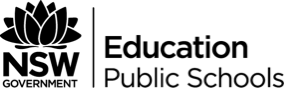 This document references the Mathematics Standard Stage 6 Syllabus © 2017 NSW Education Standards Authority (NESA) for and on behalf of the Crown in right of the State of New South Wales.Unit titleMS-S3 Further Statistical AnalysisDuration3 weeksRationaleAn understanding of the statistical process will enable students to be global citizens. Students who understand statistics will be able to use statistics and mathematics at home, in the community and in the workplace.Topic focusThe principal focus of this subtopic is the development of students’ understanding of the purpose and process of statistical investigation, taking into account appropriate basic design principles.Students develop understanding of the complex nature of questionnaire design and potential misconceptions in statistical representations and reasoning.Within this subtopic, schools have the opportunity to identify areas of Stage 5 content which may need to be reviewed to meet the needs of students.Prior knowledge requiredMS-S1 Data Analysis (Year 11 Mathematics Standard), MS-A3 Types of Relationships (Year 12 Mathematics Standard 1)Language considerationsBiasBivariate datasetBivariate scatterplotDependent variableExtrapolationIndependent variableInterpolationLine of best fitLinear relationshipNon-linearPopulationOutcomesA student:MS1-12-2 analyses representations of data in order to make predictions and draw conclusionsMS1-12-7 solves problems requiring statistical processesMS1-12-9 chooses and uses appropriate technology effectively and recognises appropriate times for such useMS1-12-10 uses mathematics argument and reasoning to evaluate conclusions, communicating a position clearly to othersAssessment (including formative and summative)Formative assessment – pre-test, brainstorm, exit slips, bookmarking, class discussions, teacher observationsSummative assessment – formal assessment taskReflection and evaluationContentTeaching and learning strategies and evidence of learningResourcesS3.1 – The statistical investigation process for a surveyN/AN/AUnderstand and use the statistical investigation process – identifying a problem and posing a statistical question, collecting or obtaining data, representing and analysing that data, then communicating and interpreting findingsIdentify the target population to be represented (ACMEM132)(2 lessons)Introduce the statistical investigation process:Identify a problemPose a statistical questionCollect or obtain dataRepresenting and analysing dataCommunicating and interpreting findingsRefer back to this process throughout the topic to relate to a problem chosen by the class. Possible ideas to be investigated include:A school wants to make a decision about its transition to high school program. What information needs to be collected before decisions can be made?The local council has donated money to build a facility for use by teenagers in the local region. Discussion could be facilitated around what the council needs to know to spend the money effectively.Data Investigation and InterpretationPossible problems that could be posed can be found at this website.Investigate questionnaire design principles, such as simple language, unambiguous questions, consideration of number of choices, how data may be analysed to address the original question, issues of privacy and bias, ethics, and responsiveness to diverse groups and cultures AAM(2 lessons)Classroom discussion on provided examples of good and bad questionnaires.Issues that need to be addressed in designing good questionnaires include:Simple LanguageUnambiguous questionsConsideration of number of choicesHow data may be analysed to address the original questionIssue of privacy and biasEthicsResponsiveness to diverse groupsStudents could analyse some surveys, such as from Census At School, to see whether they meet the standards outlined above.Students write a questionnaire and distribute the survey to collect data on the statistical problem identified above from at least two populations. For example, is Year 12 the fittest group in the school?Census At School Australian Questionnaires (ABS)Principles for Adequate Questionnaire DesignPoor questionnaire questions5 common survey question mistakes that’ll ruin your data (Survey Monkey)Leading Questions – Yes Prime MinisterThis video provides an example of how questionnaires can be set up to give the results you want and to skew results of public opinion.Review summary statistics and statistical displaysIn order for students to analyse the data they have collected, they may need to revise some or all of the following:MeanMedianModeRangeStandard deviationIQRBox and whisker plots (and other graphs)Use the data you have collected to do this process. Guide students through making calculations and drawing graphs using the data from previous lessons.Students could also investigate graphing their data from a spreadsheet, such as Microsoft Excel.Implement the statistical investigation process to answer questions that involve comparing the data across two or more groups(2-3 lessons)Model how to put it altogether using the original question and the data with its analysis that has been done in previous lesson.N/AS3.2 – Exploring and describing data arising from two quantitative variablesN/AN/AConstruct a bivariate scatterplot to identify patterns in the data that suggest the presence of an association (ACMGM052) AAM(2 lessons)Divide the class into groups and have them measure and graph different types of bivariate data, such as height and foot length or number of siblings and shoe size, to determine if a relationship exists.Students could test the ratios identified by da Vinci in his Vitruvian Man by comparing them with measurements taken from within the class:Ratio of height to arm span (1:1)Ratio of height to hand span (10:1)Ratio of height to the distance from the top of the head to the bottom of the chin (8:1)Ratio of height to the distance from the elbow to the armpit (8:1)Ratio of height to the distance from the elbow to the tip of the hand (5:1)Ratio of height to the maximum width of the shoulders (4:1)Vitruvian Man GalleryUse bivariate scatterplots (constructing them when needed) to describe the patterns, features and associations of bivariate datasets, justifying any conclusions AAMDescribe bivariate datasets in terms of form (linear or non-linear) and, in the case of linear, the direction (positive or negative) and strength of any association (strong, moderate or weak)Identify the dependent and independent variables within bivariate datasets where appropriateDescribe and interpret a variety of bivariate datasets involving two numerical variables using real world examples from the media, or freely available from government and business datasetsProvide students of examples of bivariate datasets that are linear and non-linear as well as strongly associated and weakly associated.From examples provided, have students identify dependent and independent variables.How to defend yourself against misleading statistics in the newsNote – The start of the clip is useful for illustrating correlation and causality but the whole clip is good. The end point is useful and leads into the resources below.Statistical lies, as stated in the clip:The good-looking graphThe polluted pollThe overconfident decimal pointThe spectacular statisticCorrelation versus causalityThe danger of missing up causality and correlationSpurious CorrelationsGoogle Public DataThis site provides lots of real world examples that you can use. You are able to narrow down by variable and countryModel a linear relationship to the data by fitting a line of best fit by eye and by using technology (ACMEM141, ACMEM142) AAMUse the line of best fit to make predictions by either interpolation or extrapolation (ACMEM145) AAMRecognise the limitations of interpolation and extrapolation (ACMEM146)Teach line of best fit by eye and using digital technologyStudents could use the graphs they constructed at the beginning to construct lines of best fit by eye. Use these lines to make predictions by interpolating and extrapolating.N/ACollect data, interpret and construct graphs using contexts, for example, sustainability, household finance and the human body AAM(2 lessons)Students to pick a topic and obtain data, then display it in a scatter plot and analyse the data. They are to then communicate and interpret their findings.Human body – students to collect, graph and interpret the following bivariate datasets:Height to arm spanHead height to head widthHeight to strideSustainability – students to collect, graph and interpret the following bivariate datasets:Wealth of countries and urbanisationLiving conditions and impact on childrenDistance to coast and temperatureForest abundance to temperatureHousehold finance - students to collect, graph and interpret the following bivariate datasets:Level of education to level of income